Муниципальное бюджетное дошкольное образовательное учреждение «Детский сад общеразвивающего вида «Солнышко»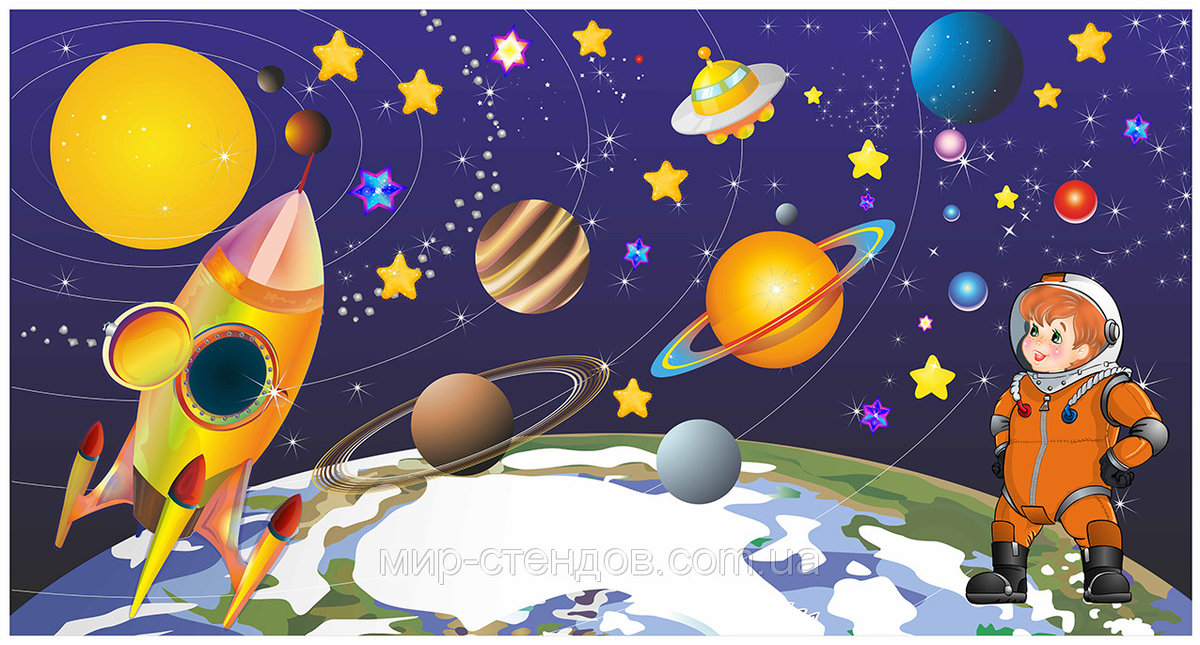 Проект "Удивительный космос"1 младшая группа " Маша и медведь"  Воспитатель: Рожина Т.В.п.г.т. Октябрьское 2019 г.Актуальность. Актуальность данного проекта обусловлена тем, что космос – это совершенно незнакомая тема для дошкольников младшего возраста, у детей нет знаний о космосе, первом человеке, полетевшем в космос, о существовании праздника в России - День космонавтики. Все это происходит потому, что родители уделяют недостаточное внимание российским праздникам, в том числе и Дню космонавтики. Естественно, все это вызывает интерес у детей и дает возможность многосторонне развивать личность дошкольников. Для решения этой проблемы возник этот проект. Тип проекта: познавательно-творческий.
Вид проекта: краткосрочный.
Участники проекта: дети 1 младшей группы , педагоги, родители.Цель проекта:  Формирование у дошкольников первичных представлений о космосе, звёздах, планетах; способствовать элементарному пониманию значения «космос», «космонавт» .
Задачи:
1. Дать знания детям о российском празднике - День космонавтики, о космосе, о первом космонавте Ю.А.Гагарине. Вызвать интерес к рассматриванию иллюстраций о космосе. Обучать активности, коллективизму.
2. Активировать слуховые и зрительные анализаторы ,развивать у детей речь, воображение и мышление. Развивать умения взаимодействовать друг с другом, побуждать детей к совместной деятельности .
3. Воспитывать уважение к людям, работающих в космосе, дисциплинированность, любознательность. Прививать любовь и чувство гордости к своей стране. Воспитывать у детей умение слушать взрослых .
4. Активизировать словарь: планета, космос, ракета, скафандр, луна, космонавт.
Ожидаемые результаты: 
1.Заинтересованность детей темой о космосе, проявление их познавательной активности.
2. Дать детям самостоятельно проявить инициативу: в рассматривании иллюстраций, участию в беседах, дискуссиях, конструирование из строительного материала, конструктора, ракеты по своему представлению, проявить творчество и детальность в работе.
3.С удовольствием лепят, рисуют, играют.
4.Участие в совместной деятельности родителей, празднования Дня космонавтики.
Продукт проектной деятельности: Оформление группы и раздевалки; выставка детских работ «Космическое путешествие»; папка-передвижка для родителей «Праздник 12 апреля - День авиации и космонавтики».
Реализация проекта:
1. Работа с родителями:
- консультация «Знакомим ребенка с космосом»;
- папка – передвижка « Праздник 12 апреля - День авиации и космонавтики»
- беседа «Какие формы работы можно использовать при знакомстве детей с космосом, праздником «День космонавтики».
- поделки и рисунки, сделанные совместно с детьми «Этот удивительный космос».
2. Работа с детьми (см. приложения):
1. НОД " Этот удивительный космос";
2. Беседа «Какое бывает небо?»;
3. Рисование « Ракета в космосе »; " Солнышко, солнышко, выгляни в окошечко";4. ФЭМП  "Космос"5. Лепка(пластилинография) "Ракета"
6. Чтение стихотворений, загадывание загадок на тему «Космос»;
7. Выкладывание из счетных палочек (путем наложения) ракеты, звездочки, самолета, солнышко;
8. Подвижные игры: «Солнышко и дождик», «Солнечные зайчики»;
9. Пальчиковая гимнастика «Тучки», «Солнышко светит»;10. Конструирование  из пластмассового конструктора "Космический корабль"
11. Сюжетно–ролевая игра «Полёт в космос»;
12. Дыхательная гимнастика «Ветерок»;
13. Физкультминутка «Ракета»;
14. Просмотр мультфильмов «Белка и Стрелка», «Лунтик», «Незнайка на луне».
15. Слушание песен «Разукрасим все планеты», «Облака -белокрылые лошадки».
Итог работы: 
1. Выставка работ « Космос»
2. Коллективная работа с детьми «Космическое путешествие»приложение 1 НЕПОСРЕДСТВЕННО – ОБРАЗОВАТЕЛЬНАЯ ДЕЯТЕЛЬНОСТЬ «Этот удивительный космос»Цель: знакомство детей: с понятием космос в игровой форме, в космосе находятся планеты: солнце, луна и другие; в космос летают ракеты с космонавтами.Материалы: картинки звездного неба, ракеты, космонавта в костюме, мягкие модули, воздушные шары, наполненные гелием, разного цвета.Ход занятия: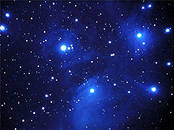 Ребята сегодня мы с вами будем путешественниками и отправимся в путешествие. Перед тем как отправится в путешествие, нам нужно рассмотреть место нашего путешествия. Воспитатель показывает карту звездного неба и рассказывает детям, что место, куда мы отправимся, называется космос.Это высоко в небе и попасть туда можно только на специальном транспорте, который называется ракета. Дети с детьми рассматривают картинки ракеты и космонавта.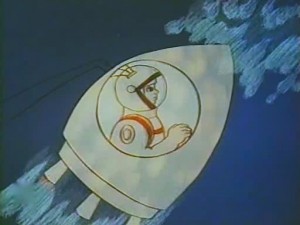 С помощью больших модулей дети вместе с воспитателем строят макет ракеты. Дети садятся в макет и эмитируют полет ракеты.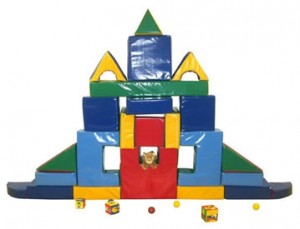 В это время в группу вносят воздушные шары наполненные гелием. Воспитатель говорит, что мы прилетели в космос. В космосе находятся различные планеты. Воспитатель рассказывает про планеты солнце и луна. И еще в космосе много различных планет больших и маленьких.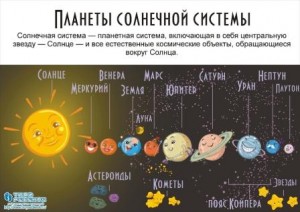 Воспитатель уточняет, что в космосе нет воздуха, и космонавты там не ходят, а летают. Он показывает, как это происходит. Дети эмитируют движения космонавтов в космосе и играют с шарами (ловят их, бросают вверх, бросают друг другу).Воспитатель сообщает детям, что пора возвращаться в детский сад. Дети садятся в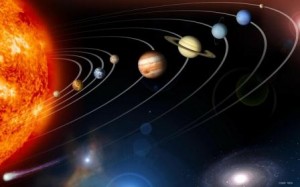 «ракету» и возвращаются.В конце занятия воспитатель спрашивает у детей, где они побывали, что видели интересного и нового, с какими познакомились планетами.В свободное время можно предложить детям нарисовать космос или планеты.Беседа «Какое бывает небо?»Задачи. Оживить в памяти детей целостный образ неба, явлений на небе, активизировать эмоциональную сферу детей и тем самым вызвать у них желание участвовать в беседе. Активизация всех психических процессов путем вопросов к детям. Обогащение словарного запаса.
Ход беседы:
Воспитатель:
Дети, каждый день мы выходим на улицу и смотрим на…(ответы детей). Поднимая голову вверх, мы узнаем, пасмурно сегодня или ясно, облачно или дождливо. Что же такое небо? (ответы детей). А теперь послушайте стихотворение:
Черное, алое, синее, красное
Небо бывает разнообразное.
Утро как вечер красным подсвечен,
Черное ночью, когда гаснут свечи,
Лампы, фонарики и фонари,
Звезды с луною ты видишь. Смотри.
Утро. И солнышко лучики шлет,
Снова синеет наш небосвод. 
Воспитатель:
Небо – это огромное пространство над землей. Иногда выражаются – голубой купол неба. Небо – это все пространство, которое мы видим над головой. Скажите ребята, а каким бывает небо? (ответы детей) .
Воспитатель:
Днем оно светлое, голубое или синее. В ясные дни на небе сияет солнце. Ночью небо темнеет, становится черным, украшенным звездами и месяцем. И днем и ночью по небу плывут облака, но иногда небо бывает чистым, ясным, безоблачным. Облака - это скопление крошечных капелек воды или малюсеньких льдинок (в холодное время года, водяной пар, сгустившийся в атмосфере). Водяной пар всегда есть в воздухе. По ходу беседы воспитатель дает объяснение, утверждает детские ответы, обобщает их, обязательно показывает наглядный материал – какое бывает небо: ясное, хмурое, черное, звездное, солнечное, облачное;  что бывает на небе: радуга, дождь, гроза, молния, облака и т.д. Беседа должна быть эмоциональной, живой, повышать активность детей. В процессе беседы педагог иногда сообщает новые сведения, чтобы уточнить или углубить знания детей о тех предметах и явлениях, о которых идет речь. Почему небо бывает черное, хмурое? Что есть на небе? На что похожи облака? Используемые приемы словарной работы - объяснение воспитателем значения отдельных слов, повторение слова хором вместе с воспитателем. Закончить беседу можно чтением стихотворения:
Ничего нет неба выше,
Там гуляют облака.
Небо дуновеньем дышит,
В небе звёзды с далека
Словно бусинки мерцают
Украшая небосклон,
А под утро исчезают,
Растворяясь будто сон.
 Художественно – эстетическая деятельность (рисование) "Ракета в космосе"Цели и задачи:1. Воспитывать у детей стремление к познанию окружающего мира.2. Продолжить учить смешивать различные краски (синюю, голубую, фиолетовую, черную) прямо на листе бумаги. Закрепить умение печатать по трафарету.3. Побуждать детей передавать в рисунке картину космического пейзажа, используя впечатления, полученные при рассматривании репродукций.4. Развивать чувство композиции и колорита.Предварительная работа: беседа о космосе, первом космонавте Земли Ю. А. Гагарине, чтение рассказов А. Митяева «Первый полет», «Звездолетчики» по В. Бороздину.Словарная работа: космический корабль, космос, планета.Материал: альбомные листы с готовым фоном, трафареты ракет, крышечки, ватные палочки, салфетки, гуашь, поролоновые губки; иллюстрации с изображением звездного неба, космического корабля, портрет Ю. А. Гагарина.Ход занятия:1. Беседа о космосе.-Ребята, скоро у нас праздник «День космонавтики». В этот день человек впервые полетел в космос. Посмотрите на картинку. Здесь изображено звездное небо. Ночью нам светят звезды и луна, а днем? (Солнце.)Мы живем на планете Земля. Посмотрите на картинку, как она выглядит из космоса. (Показ). Здесь видна и Луна. Это спутник Земли.Люди хотели научиться летать уже очень давно. Сначала полетели на воздушном шаре, потом изобрели самолеты, а в космос можно улететь только на чем? (на ракете). Посмотрите на рисунок. Ракета взлетает в воздух.Когда люди построили первую ракету, для ее проверки в космос сначала послали собак. Как их звали? (Белка и Стрелка). (Показ).Когда они вернулись на Землю живыми и здоровыми, тогда полетел человек. Первым космонавтом стал Ю. А. Гагарин. (Показ фото).Сейчас в космосе космонавты живут на космических станциях. (Показ).2. Пальчиковая гимнастика (под фонограмму)Мы с вами немного устали, давайте поиграем и отдохнем.Дети выполняют упражнения по ходу стиха.Мы ладони вместе сложим, чтоб ракета получилась.На ракету дуй сильнее, чтобы в путь она пустилась.Вот летит ракета влево – ярко звезды там сияют Глазки тоже не ленятся – в путь ракету провожают.Впереди по курсу месяц, отправляемся туда.За ракетой следом глазки, нам не трудно, ерунда.Справа видим мы ракету, в ней друзья наши летят.Мы летим за ними следом. И обратно, в детский сад.Космонавты, выходите, руки, ноги разомните.Раз – поднялись, потянулись, два – нагнулись, разогнулись.Над макушкой три хлопка, а потом и два прыжка.Вдох и выдох, вдох и выдох – подышали глубоко,Сели тихо и легко.3. Продуктивная деятельность.-Молодцы. Сейчас и мы с вами отправимся в космос, только для этого нам нужен космический транспорт. Предлагаю нарисовать ракеты и отправиться на них в космос.«Воспитатель показывает способ рисования ракеты поэтапно из простейших геометрических фигур (прямоугольник – корпус, треугольники – «нос» и «ножки», круг - иллюминатор) поэтапно на доске.Дети рисуют под фоновую музыку - «Воздушный полет».-Молодцы, запустили свои ракеты в космос. Представляем, что мы видим в космосе?-Планеты, звезды.-Давайте нарисуем звезды. Показывается способ рисования звезд тычком кисточки. Дети рисуют звезды.После завершения работы дети раскладывают свои рисунки на столах. Отправляемся в космос под комическую музыку, дети изображают, что летают, стоя возле столов.-Какие всё-таки замечательные у вас получились работы. Отличные ракеты. Сегодня, мы, словно космонавты побывали в космосе. Понравилось вам?Ответы детей.  Формирование математических представлений:«Космос»Цели:Познакомить детей с историей возникновения праздника День космонавтики.Дать первоначальные сведения о планетах, Солнце, Луне.Словарь: космос, планеты, космический корабль, Юрий Гагарин.Закрепить знания о геометрических фигурах.Совершенствовать изобразительные умения и навыки.Развивать пространственное воображение, мелкую и общую моторику.Воспитывать любознательность.Оборудование:Картинки с изображением портета Ю. Гагарина, собак Белки и Стрелки, созвездий, Луны.Воздушный шарик.Набор геометрических фигур, образец ракеты, составленной из этих фигур.Листы бумаги с нарисованными инопланетянами и ракетами из геометрических фигур, карандаши.Рисунки созвездий.Картон с прорезанным кругом, краска желтого и оранжевого цветов, губки, оборудование для рисования.Ход занятия:Ребята, здравствуйте! Вы знаете, я хочу подарить вам всем хорошее настроение на весь день - оно у меня в ладошке (воспитатель раскрывает ладошку и дует). Хорошее у вас настроение? (да). А у вас в ладошках тоже хорошее настроение, давайте подарим, его друг другу (дети раскрывают ладошки и дуют друг на друга). Давайте присядем на стульчики и начнем наше занятие.С самых давних времен люди смотрели на небо и задумывались о том, как бы подняться выше облаков и узнать, что же там. Прошло много-много времени пока люди научились строить летательные аппараты. И первыми полетели в них не люди, а животные: крысы, а потом собаки. Взгляните на эту картинку. (Показ). На ней вы можете увидеть первых собак. Которые полетели в космос и вернулись обратно. Их зовут Белка и Стрелка. И только после того, как еще другие собаки успешно слетали в космос, туда отправился первый человек.Много лет назад именно в этот день космонавт Юрий Гагарин полетел в космос. (Показ портрета Юрия Гагарина).В космической ракетеС названием «Восток»Он первым на планетеПодняться к звездам смог.С тех пор в этот день каждый год мы отмечаем день космонавтики — праздник космонавтов и всех, кто помогает им успешно летать в космос.Сегодня и мы с вами поиграем в космонавтов: отправимся в полет на космическом корабле, поможем инопланетянам, понаблюдаем за созвездиями.Полетел Юрий Гагарин в космос на ракете. Я покажу вам на примере шарика, как летит ракета.Воспитатель надувает воздушный шарик и зажимает отверстие пальцами. А потом разжимает пальцы и шарик резко вырвется вверх.Наш шар летел как ракета – он двигался вперед, пока в нем был воздух. А в ракете не воздух, а топливо.А таперь давайте построим свои ракеты из геометрических фигур.Дидактическая игра «Построй ракету»Детям предлагается образец и набор геометрических фигур. Из которых нужно сложить ракету.Физминутка « Ракета»А сейчас мы с вами, дети,Улетаем на ракете.На носки поднимись,А потом руки вниз..Раз, два, три, четыре –Вот летит ракета ввысь!(1—2 — стойка на носках, руки вверх, ладони образуют «купол ракеты»; 3—4 — основная стойка.Все ребята дружно встали (Выпрямиться.)И на месте зашагали. (Ходьба на месте.)На носочках потянулись (Руки поднять вверх.)А теперь назад прогнулись. (Прогнуться назад, руки положить за голову.)Как пружинки мы присели (Присесть)И тихонько разом сели. (Выпрямиться и сесть.)Дидактическая игра «Рассади инопланетян по космическим кораблям»Взгляните на лист и ответьте мне, дети:Кто на какой летает ракете?На листе бумаги нарисованы инопланетяне из геометрических фигур и ракеты в форме этих же фигур. Нужно соединить линией изображения ракеты и инопланетянина, состоящих из одинаковых геометрических фигур.Художественно – эстетическая деятельность (лепка) «Ракета»Цель:Приобщение детей дошкольного возраста к событиям социальной направленности; знакомство детей с профессией космонавта.Задачи:Закрепить знания о смене времен года, помочь запомнить названия весенних месяцев; напомнить об изменениях, происходящих весной в природе. Дать первоначальные сведения о Солнце и Земле, космосе и первых космических полетах. Развивать пространственное воображение, мелкую и общую моторику. Воспитывать любознательность. Вызвать интерес к созданию коллективной композиции «Космическое путешествие». Воспитывать любознательность, уверенность.Материалы, инструменты, оборудование:Заготовки из цветной бумаги для создания аппликации «Ракета», изображения весны, солнечной системы, планеты ЗемляХод занятия:Детки, вы все очень умненькие, сообразительные, ну-ка, отгадайте загадку, какое время года я загадала:Рыхлый снегНа солнце тает, Ветерок в ветвях играет, Звонче птичьи голосаЗначит, к нам пришла. (весна) Воспитатель: ребята, а какие весенние праздники вы знаете? Дети: 8 марта. Молодцы! Сегодня у нас месяц апрель солнечный, но ветреный. А Давайте дружно скажем: «Март, апрель и май – никогда не забывай».Ребята также весной празднуется международный день космонавтики и авиации. А вы знаете, что такое космос? Космос - это огромное пространство без конца и края, которое окружает пашу планету. В этом пространстве движутся звезды, вокруг них кружатся планеты, летают кометы и метеоры. 
Земля - это планета, на которой мы живем. Из космоса она выглядит как прекрасный голубой шар (рассмотреть с детьми глобус или иллюстрации с изображением планет). Большая часть Земли покрыта голубой водой огромных океанов. Белые пятна - это облака, снег и лед. Суша - это огромные пространства зелено-коричневого цвета, пространства, покрытые камнем и почвой.Наша Земля – это огромный шар. Всё, что окружает нашу Землю, в том числе и сама планета, называется Вселенной, или космосом. Космос очень велик, и сколько бы мы ни летели в ракете, мы никогда не сможем добраться до его края. Кроме нашей Земли, существуют и другие планеты: Марс, Венера, Юпитер, Сатурн, Уран, Меркурий, Нептун, Плутон. Кроме планет, существуют звезды.Физкультминутка:Вот как солнышко встает -
Выше, выше, выше! 
(Дети медленно поднимают опущенные руки, встают на носки.)
К ночи солнышко зайдет – 
Ниже, ниже, ниже. 
(Дети медленно опускают руки.)
Хорошо, хорошо
Солнышко смеется.
А под солнышком всем
Весело поется. 
(Дети свободно приплясывают.)Воспитатель читает детям стихотворение «Ракета»:
Пилот в космической ракете
на Землю глянул с высоты.
Еще никто, никто на свете
Такой не видел красоты.
Воспитатель составляет на фланелеграфе изображение ракеты из геометрических форм (корпус – квадраты, нос-треугольник и т.д.). Обращает внимание детей на детали, подготовленные для работы. Дети составляют аппликации. А теперь пока клей высохнет, мы с вами отдохнем и поиграем.
Динамическая пауза «Ракета»
А сейчас мы с вами, дети, 
(Встают на носки, поднимают)
Улетаем на ракете. 
(Вверх и тянутся как можно выше )
На носки поднимитесь, 
А потом руки вниз. 
( Плавно опускают руки вниз).
Раз, два, три! Потянись. 
( Тянутся вверх).
Вот летит ракета ввысь! 
( Бегут на месте легким бегом).
Затем  дети приклеивают свои ракеты на большой плакат. Дети любуются, получившейся картиной.  Подводятся итоги занятия: что детям понравилось, и что они узнали нового.приложение 2Стихи  и  загадки  про космосЗемля.
Есть одна планета-сад,
В этом космосе холодном.
Только здесь леса шумят,
Птиц скликая перелётных,
Лишь на ней одной цветут
Ландыши в траве зелёной,
И стрекозы только тут,
В речку смотрят удивлённо...
Береги свою планету -
Ведь другой , похожей, нету!
(Яков Аким)

Солнечная система.
Встречает первым солнечные бури
Неуловимый, маленький Меркурий.
Второй, за ним, летит Венера.
С тяжёлой, плотной атмосферой.
А третьей, кружит карусель,
Земная наша колыбель.
Четвёртый – Марс, планета ржавая,
Красно – оранжевая самая.
А дальше мчат, пчелиным роем,
Своей орбитой астероиды.
Пятый- Юпитер, очень уж большой.
На звёздном небе виден хорошо.
Шестой – Сатурн, в шикарных кольцах,
Очаровашка, под лучами солнца.
Седьмой – Уран, прилёг как лежебока,
Ведь труден путь его далекий.
Восьмой – Нептун, четвёртый газовый гигант,
В красивой голубой рубашке франт.
Плутон, Харон, девятые в системе,
Во тьме дуэтом коротают время.
(Яков Аким.)

Свети нам, солнышко, свети…
- Свети нам, солнышко, свети, 
Легко с тобой живётся! 
И даже песенка в пути.
Сама собой поётся. 
От нас за тучи-облака, 
Не уходи, не надо! 
И лес, и поле, и река 
Теплу и солнцу рады. 
- Свети нам, солнышко, свети, 
Не уходи за тучки! 
На ярком солнце у ежей 
Быстрей растут колючки, 
-Напрасно пущена молва, 
Что солнце нас тревожит. 
Лягушка изредка - ква-ква, 
Погреться любит тоже! 
- Свети нам, солнышко, свети, 
Проснувшись утром рано. 
Пока ты здесь - не улетим, 
На юг, в чужие страны.
(Яков Аким.)

Путешествие по Луне.
-У лунного моря 
Особый секрет, - 
На море оно не похоже. 
Воды в этом море, 
Ни капельки нет, 
И рыбы не водятся тоже. 
В волны его 
Невозможно нырнуть, 
Нельзя в нём плескаться, 
Нельзя утонуть. 
Купаться в том море 
Удобно лишь тем, 
Кто плавать, 
Ещё не умеет совсем!
(Джанни  Родари.)

ЮРИЙ ГАГАРИН. 
Спросил я у папы однажды: 
"А кто такой Юрий Гагарин? 
Наверное, он очень важный, 
А я про него мало знаю..." 
И папа тогда мне ответил: 
"Я рад, что об этом меня ты спросил, 
Он летчик отважный и смелый, 
Прославил страну на весь мир. 
Гагарин был первым на свете, 
Кто в космос однажды полет совершил. 
Мальчишкам на нашей планете 
Мечту космонавтами стать подарил". 
Теперь я горжусь тем, что знаю, 
Кем же был Юрий Гагарин. 
Спросите меня, отвечу вам гордо: 
Он - космонавт, первым вышедший к звездам
Стать космонавтом я хочу, 
Гагарин мне пример. 
Он первый в космос полетел,
Тогда в СССР. 
С волненьем слушал целый мир, 
Не чудо ли для всех?! 
Впервые в космос полетел 
Советский человек! 
С тех пор прошло немало лет. 
Привыкли мы к тому, 
Что побывать случилось там, 
Уже не одному. 
День космонавтики у нас. 
Я тоже так хочу.
Мне надо только подрасти,
И в космос полечу!!! 
(Татьяна Шапиро.)

Г. Сапгир
Раскинув свой огнистый хвост,
Комета мчится между звёзд.
— Послушайте, созвездья,
Последние известия,
Чудесные известия,
Небесные известия!
Несясь на диких скоростях,
Была у Солнца я в гостях.
Я Землю видела вдали
И новых спутников Земли.
Я уносилась от Земли,
За мной летели корабли!
( Г. Сапгир)

Звёзды.
Что такое звёзды?
Если спросят вас -
Отвечайте смело:
Раскалённый газ.
И ещё добавьте,
Что притом всегда
Ядерный реактор -
Каждая звезда!
( Римма Алдонина)

Комета
Какое роскошное диво!
Почти занимая полсвета,
Загадочна, очень красива
Парит над Землёю комета.
И хочется думать: 
- Откуда
Явилось к нам светлое чудо?
И хочется плакать, когда
Оно улетит без следа.
А нам говорят:
- Это лёд!
А хвост её - пыль и вода!
Неважно, к нам Чудо идёт,
А Чудо прекрасно всегда! (Г. Сапгир)Освещает ночью путь,
Звездам не дает заснуть.
Пусть все спят, ей не до сна,
В небе светит нам…
(Луна) Планета голубая,
Любимая, родная.
Она твоя, она моя,
А называется…
(Земля)Желтая тарелка на небе висит.
Желтая тарелка всем тепло дарит.
(Солнце) Рассыпалось ночью зерно,
А утром нет ничего.
(Звезды) Человек сидит в ракете.
Смело в небо он летит,
И на нас в своем скафандре
Он из космоса глядит.
(Космонавт)Крыльев нет, но эта птица
Полетит и прилунится.
(Луноход)Космонавт, проверив трос,
Что-то надевает,
Та одежда припасет
И тепло, и кислород.
(Скафандр) До Луны не может птица
Долететь и прилуниться,
Но зато умеет этоделать быстрая…
(Ракета)                                                                                                   приложение 3 Подвижные игры«Солнышко и дождик»
1.Цель: Развивать умение детей бегать врассыпную, не наталкиваясь друг на друга, быстро реагировать на сигнал. 
Ход игры: Дети сидят на стульчиках. Когда воспитатель говорит солнышко – все гуляют, играют, дождик – быстро убегают на места.
Дождик, дождик, веселей,
Капай, капли не жалей, 
Только нас не замочи, 
Зря в окошко не стучи!
«Солнечные зайчики»
Цель: Учить выполнять разнообразные движения, развивать зрительные ощущения, формировать представления о свете и темноте.
Материал: зеркальце.
Ход игры: Выбрав момент, когда солнце заглядывает в окошко, поймайте с помощью зеркальца лучик и обратите внимание малышей на то, как солнечный зайчик прыгает по стене, потолку, стулья. Предложите дотронуться до светового пятна – поймать солнечного зайчика.
Солнечные зайчики,
Скачут по стене,
Солнечные зайчики, 
Скачут в тишине.
Яркий лучик солнышка
Зайчиков пустил.
Девочек и мальчиков
Лучик разбудил.    приложение 4Выкладывание из счетных палочек.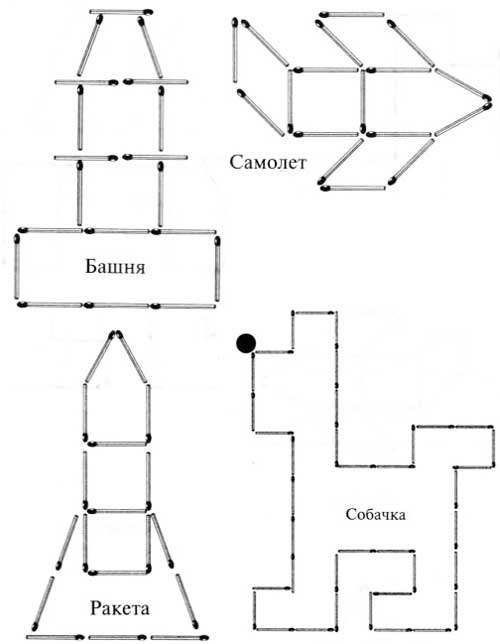 приложение 5Пальчиковая гимнастика"Солнышко светит"Цель: Развивать соотносящие движения рук, тонкую моторику пальцев рук, учить расстегивать и застегивать прищепки.
Материалы: Круг желтого цвета (двусторонний), из плотного картона диаметром 15 см, прищепки.
Ход игры. Начните игру с рассказа: «Посмотрите в окошко: видите, как ярко светит солнышко. Давайте сделаем такое же солнышко. Мы превратим этот круг (показывает) в солнышко. Мы сделаем ему лучики». Покажите детям, как прикрепить прищепки-лучики к краям кругаОбратите внимание малышей на то, что нажимать на концы прищепки нужно одновременно двумя пальцами. Затем предложите детям «снять» лучики. («Теперь солнышко светит не ярко»).
«Тучки»
Мы наши пальчики сплели,
И вытянули ручки.
Ну, а теперь мы от Земли.
Отталкиваем тучки.
Упражнения выполняют стоя. Дети сплетают пальцы, вытягивают руки ладонями вперед, а потом поднимают их вверх и тянутся как можно выше.Сюжетно-ролевая игра.
«Полет в космос»Цель: Дать знания детям о работе космонавтов, о полетах в космос; воспитывать любознательность, желание быть похожими на космонавтов; активизация словаря. Формирование умения выполнять с помощью взрослого несколько игровых действий, объединенных сюжетной эпизод. 
Игровой материал: строительный материал, игрушки, атрибуты для игры, иллюстрации.
Ход игры: Для развития интереса к игре с детьми рассматриваем иллюстрации «Космонавты», в энциклопедиях, книгах, беседуем с ними о космических профессиях, о качествах, которыми должен обладать космонавт. Обсуждаем с детьми характеристики людей – космонавтов. Командир корабля - спокойный и уверенный, сообщает на Землю о результатах наблюдений в космосе; диспетчер принимает информацию с космоса и передает на корабль. «Полет в космос» может включать следующие моменты: тренировка космонавтов, осмотр врача, посадка в ракету, пуск корабля, работа в космосе, сообщения с борта корабля, управление полетом с Земли, приземление, встреча на Земле, медицинский осмотр, отдых космонавтов после полета, сдача рапорта о прохождении и завершении космического полета.
Затем предложить детям построить ракету из строительного материала.
При сооружении постройки ракеты он выделяет ее части нос, люки, отсеки,
иллюминаторы, пульт управления. Сначала воспитатель берет на себя роль космонавта, затем предложить детям (командир корабля, космонавт). Поощрять желания детей самостоятельно подбирать игрушки и атрибуты для обыгрывания использовать предметы – заместители.Дыхательная гимнастика«Ветерок»Тренировка навыка правильного носового дыхания; формирование углубленного выдоха. Воспитатель показывает правильное выполнение упражнения: носом вдохнули, сложили губы трубочкой и долго дуем, как ветерок. Следить за тем, чтобы рот был закрыт при вдохе. Повторить 4-5 раз.
Физкультминутка «Ракета»«Ракета»Раз-два, стоит ракета. 
(ребенок поднимает руки вверх)
Три-четыре, скоро взлет. 
(разводит руки в стороны)
Чтобы долететь до солнца 
(круг руками)
Космонавтам нужен год. 
(берется руками за щеки, качает головой)
Но дорогой нам не страшно 
(руки в стороны, наклоны корпусом вправо-влево)
Каждый ведь из нас атлет 
(сгибает руки в локтях)
Пролетая над землею 
(разводит руки в стороны)
Ей передадим привет.
(поднимает руки вверх и машет)приложение 6Утренняя гимнастика«Мы в космосе»Не зевай по сторонам Ты сегодня космонавт! Начинаем тренировку, Чтобы сильным стать и ловким. 1. «Взлетают вверх ракеты» И.п. о.с. 1- руки через стороны вверх 3 хлопка над головой; 2. и.п. 2. «Ракета в космосе» И.п. Ноги на ширине плеч, прямые руки над головой, ладони сомкнуть. 1- наклоны вправо; 2-и.п. 3-наклоны влево. 4-и.п 3. «Космонавты скафандр надевают, в открытый космос вылетают» (имитация надевания скафандра). 4. «В невесомости летим» Упражнение на равновесие. И.п. о.с. руки в стороны. Поднять то правую, то левую ногу, согнутую в колене 6 раз. 5. Быстро- быстро кружимся на месте, держа руки в стороны, на сигнал «стоп» остановитесь с закрытыми глазами. Кто сумеет удержать равновесие дольше других? Покажите. -2р6. «Ракета» И.п.: основная стойка, палка внизу. 1 – палка вверх, 2 – опустить за голову; 3 – палка вверх; 4 – вернуться в исходное положение (6 раз). 7. «Невесомость» И.п.: основная стойка, палка вверху, руки прямые. 1 – присесть, палку вперед; 2 – вернуться в исходное положение (6-7 раз). 8. « Пульт управления» И.п.: стоя ноги врозь, палка внизу. 1-2 – поворот туловища вправо, руки прямые, колени не сгибать; 3-4 – вернуться в исходное положение. То же влево (5-6 раз). 9. «Взлет – посадка» И. п.: основная стойка, палку вверху, руки прямые. 1- присесть, палку вперед; 2- вернуться в исходное положение (6-7 раз).10. «Болтанка» И.п.:– основная стойка, палка у груди в согнутых руках. 1 – правую ногу в стону на носок, палку вверх; 2 – вернуться в исходное положение. То же выполнить с левой ногой    приложение 7НАБЛЮДЕНИЕ НА ПРОГУЛКАХСолнце. Обратить внимание, где светит солнышко утром, куда садится вечером. Отметить, какие места участка освещены солнцем во время утренней прогулки, а какие – во время вечерней, сравнить. После многократных наблюдений сделать вывод: солнце совершает определенный путь. Закрепить представления о свойствах солнечных лучей. Солнце. Продолжать вместе с детьми наблюдать и отмечать путь солнца (утром солнце будит детей, когда они еще дома, а зимой было темно, кода они уже приходили в детский сад). Солнце все выше, светит ярко, ослепительно. Солнце. Солнышко стало более ярким, теплым. Предложить посмотреть на солнце. Почему больно смотреть? – солнце стало более ярким. Облака. В тихий солнечный день облака плывут медленно, а в ветреный – быстро. Сравнить облака по цвету в солнечный и пасмурный дни. Предложить детям представить, на что похожи облака, каким окажется облако, если его потрогать. Небо. Предложите детям посмотреть на небо и сказать, таким ли оно было зимой. Что изменилось? Дети замечают, что зимой небо часто было серым, а теперь синее. На нем появились белые облака. Они называются кучевыми, так как держатся на небе кучками. Понаблюдать с детьми за их движением, уточнить, почему облака движутся. Дети наблюдают, как движутся облака: то медленно, то быстро. Объясните, что их гонит ветер. Если ветер сильнее, облака бегут быстрее и часто меняют форму. Вспомните, как вы сравнивали облака с домом, с горами, с белыми барашками, с кусочками ваты. Полюбуйтесь облаками через кружевную сеть веток деревьев. приложение 8 
Консультация для родителей «Знакомим ребенка с космосом».Космос - это огромное пространство без конца и края, которое окружает нашу планету. В этом пространстве движутся звезды, вокруг них кружатся планеты, летают кометы и метеоры. 
Земля - это планета, на которой мы живем. Из космоса она выглядит как прекрасный голубой шар (рассмотреть с детьми глобус или иллюстрации с изображением планет). Большая часть Земли покрыта голубой водой огромных океанов. Белые пятна - это облака, снег и лед. Суша - это огромные пространства зелено-коричневого цвета, пространства, покрытые камнем и почвой. 
Земля - это единственная известная нам обитаемая планета. Люди, растения и животные могут жить на Земле потому, что она не слишком горячая и не слишком холодная. На Земле есть вода для питья и воздух для дыхания. Они необходимы всем живым организмам.
Планета Земля наряду с другими планетами, кометами, астероидами, метеоритным веществом входит в состав Солнечной системы, которая в свою очередь является частью громадной звездной системы – Галактики. Солнечную систему образуют девять больших планет со спутниками и единственная звезда - Солнце, около которой обращаются все тела системы.
«Почему Луна превращается в месяц?»
Вид Луны меняется каждый день. Сначала она похожа на узенький серп, затем полнеет и через несколько дней становится круглой. Еще через несколько дней полная Луна постепенно становится все меньше и меньше и снова делается похожей на серп. Серп Луны часто называют месяцем. Если серп Луны повернут влево, как буква «С», то говорят, что луна «стареет», и вскоре исчезает совсем. Такую фазу Луны называют «новолунием». Потом постепенно Луна из узкого серпа, повернутого вправо превращается снова в полную. Перед тем, как превратиться в полную, она «растет». Для объяснения того, что Луна такая разная и постепенно меняется от едва заметного «серпика» до круглой яркой красавицы, можно обратиться к модели с глобусом. Для этого понадобится глобус, какой-нибудь источник света, например, свеча и маленький мячик – «Луна». Покажите детям, как Луна вращается вокруг Земли и что происходит с освещением, как оно влияет на вид Луны. Обращаясь вокруг Земли, Луна поворачивается к ней то полностью освещенной поверхностью, то частично освещенной, то темной. Вот поэтому в течение месяца непрерывно меняется вид Луны (рассматривание иллюстраций с изображением луны, месяца). 
Спутник близкий для планеты,
Светит отражённым светом.
То как месяц, то кругла,
Мало дарит нам тепла.
За собою тянет воду.
В океанах с небосвода,
И поэтому вода,
Движется туда-сюда,
Есть приливы и отливы.
А ещё она красива,
Если вся освещена –
В небе полная Луна.
«Планеты и звезды».
Наша Земля – это огромный шар. Всё, что окружает нашу Землю, в том числе и сама планета, называется Вселенной, или космосом. Космос очень велик, и сколько бы мы ни летели в ракете, мы никогда не сможем добраться до его края. Кроме нашей Земли, существуют и другие планеты: Марс, Венера, Юпитер, Сатурн, Уран, Меркурий, Нептун, Плутон. Кроме планет, существуют звезды. 
Звезды – это огромные светящиеся огненные шары. Солнце – тоже звезда, это раскаленный газовый шар, источник света, тепла и жизни в Солнечной системе. Оно расположено близко к Земле, поэтому мы видим его свет и ощущаем тепло. Есть звезды во много раз больше и горячее Солнца, но они светят так далеко от Земли, что кажутся нам всего лишь маленькими точками на ночном небе. Для того, чтобы ребенку было понятно данное явление, можно сравнить свет фонарика днем и вечером в темноте. Днем при ярком освещении луч фонарика почти не виден, зато он ярко светит вечером. Свет звезд похож на свет фонаря: днем его затмевает Солнце (наблюдение за солнцем и звездами на улице во время прогулок с ребенком). Поэтому звезды можно увидеть только ночью. Спойте с малышом песенку «Солнышко»:
Вот как солнышко встает-
Выше, выше, выше! 
(Дети медленно поднимают опущенные руки, встают на носки.)
К ночи солнышко зайдет – 
Ниже, ниже, ниже. 
(Дети медленно опускают руки.)
Хорошо, хорошо
Солнышко смеется.
А под солнышком всем
Весело поется. 
(Дети свободно приплясывают.)
Можно поиграть в игру «Солнечные зайчики», используя зеркальце. А также в подвижную игру с элементами пальчиковой гимнастики «Солнышко и дождик»:
Солнышко на небе
Весело сияет. 
Весело сияет,
Деток согревает. 
(Дети поднимают руки и машут раскрытыми ладошками из стороны в сторону.)
Дождик понемножку,
Намочил дорожки. 
Кап – кап , кап-кап.
(Дети стучат пальчиком по ладошке.)
Намочил дорожки.
(Легко потряхивают кистями рук.)
Дождик, ты нас не пугай, 
(Грозят пальчиком.)
Ты нас, дождик, догоняй!
(Бегут врассыпную.)
Итак, говоря о развитии познавательной активности детей, а именно по теме «Космос», Л.С. Выготский отмечал, что при отсутствии знаний вопросы не возникают. Следовательно, вопросы, задаваемые детьми, отражают уровень их осведомленности в той или иной области знаний и позволяют выявить зону ближайшего развития.